LONGINES Hong Kong Cup (Group 1) 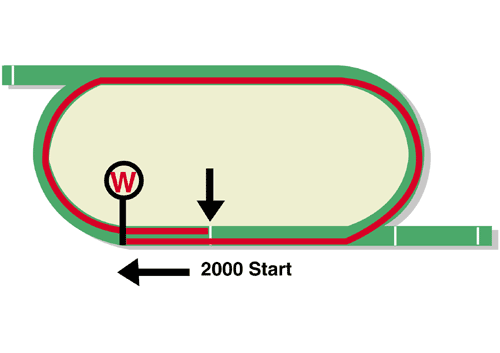  HK$28 million (US$3.6 million)1st HK$15,960,000, 2nd HK$6,160,000, 3rd HK$2,800,0004th HK$1,596,000, 5th $924,000, 6th HK$560,000Performance AnalysisBarrier Draw Statistics	Speed ChartHorse DetailsHorse DetailsHorse DetailsHorse DetailsHorse DetailsHorse DetailsHorse StatisticsHorse StatisticsHorse StatisticsHorse StatisticsHorse StatisticsHorse StatisticsHorse StatisticsProbable JockeyTrainerNameRepAge/
SexWt.Int’l RtgLifetimeG1GoodWetRH1800-2200Trk/DistProbable JockeyTrainerWin Bright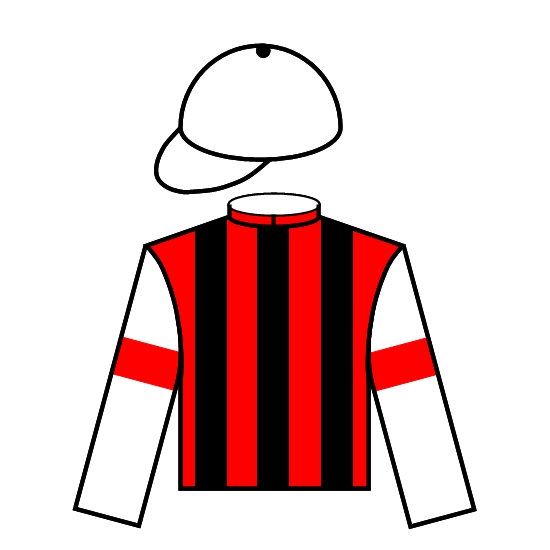 JPN5h12612020 (8-2-0)6 (1-0-0)20 (8-2-0)0 (0-0-0)14 (7-2-0)16 (8-1-0)1 (1-0-0)M MatsuokaY HatakeyamaRise High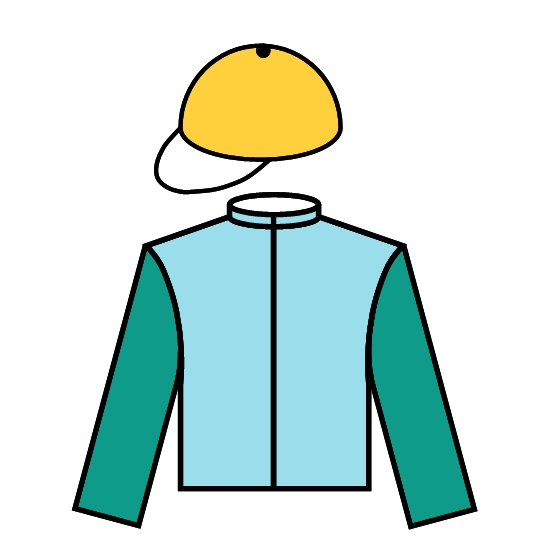 HK5g12611720 (8-2-1)2 (0-1-0)16 (6-1-0)4 (2-1-1)18 (6-2-1)2 (1-0-0)1 (0-0-0)C Y HoC FownesTime Warp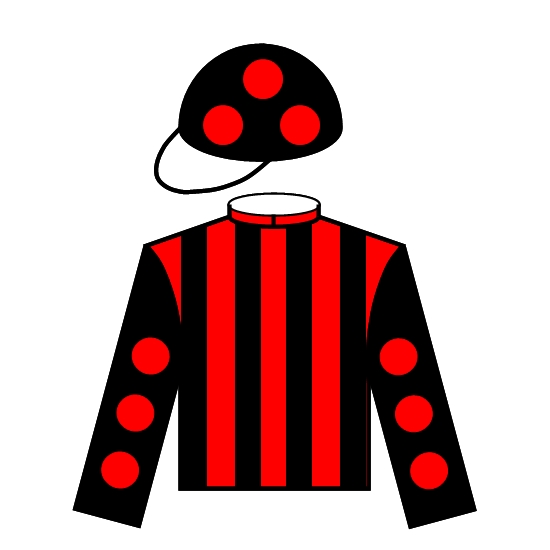 HK6g12611739 (11-4-5)8 (2-0-1)27 (6-3-3)6 (4-0-1)33 (8-3-4)16 (4-3-1)9 (2-1-1)K Teetan A S CruzGlorious Forever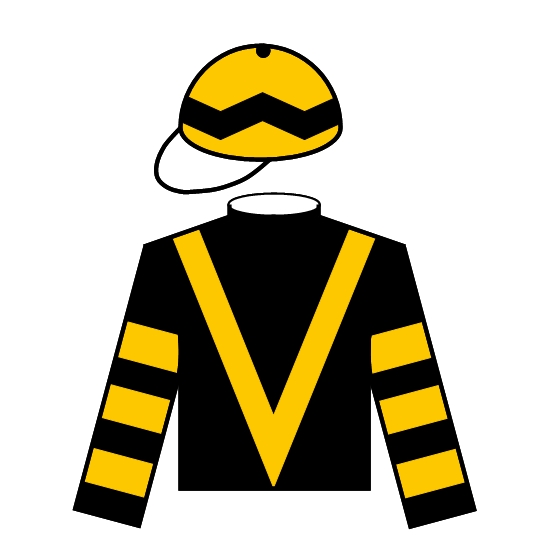 HK5g12611622 (6-4-1)4 (1-0-0)17 (5-3-1)5 (1-1-0)17 (6-2-1)15 (5-3-0)6 (2-0-0)Z PurtonF C LorDark Dream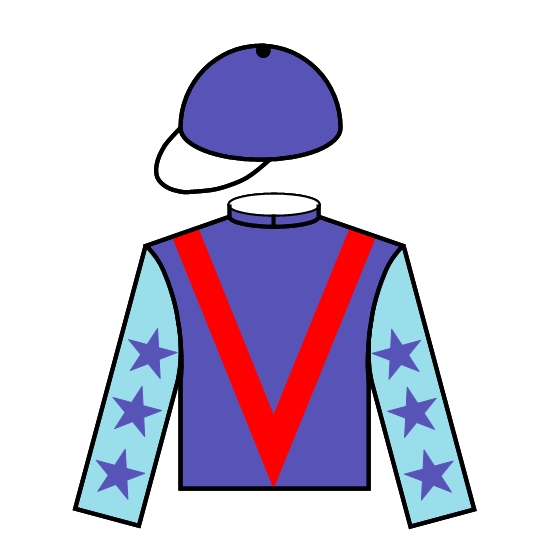 HK5g12611520 (6-6-3)3 (1-0-1)16 (4-5-2)4 (2-1-1)20 (6-6-3)12 (5-2-1)5 (2-0-0)D LaneF C LorFurore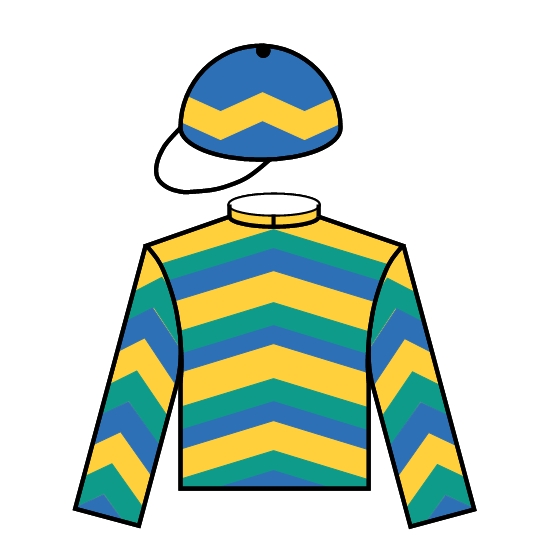 HK5g12611215 (6-1-2)3 (0-0-1)13 (5-1-1)2 (1-0-1)15 (6-1-2)8 (3-1-1)3 (1-1-0)H BowmanF C LorAlmond Eye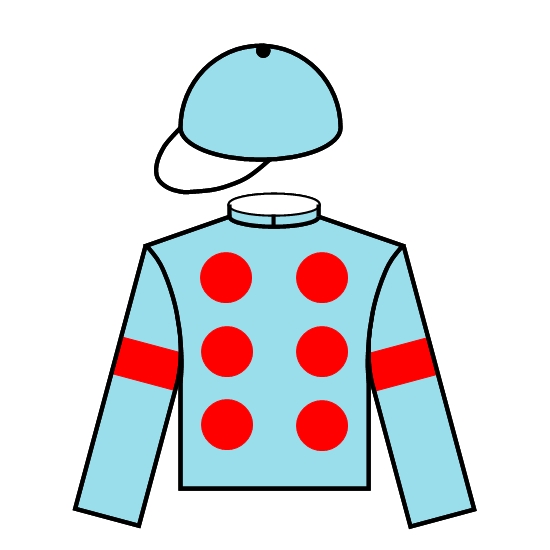 JPN4f12212410 (8-1-1)7 (6-0-1)10 (8-1-1)0 (0-0-0)3 (3-0-0)3 (3-0-0)0 (0-0-0)C LemaireS KuniedaMagic Wand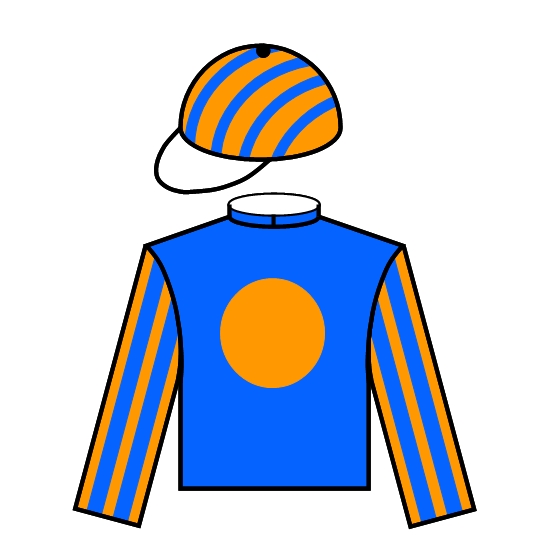 IRE4f12211421 (3-7-2)16 (1-6-1)14 (3-5-1)7 (0-2-1)8 (1-4-0)11 (1-6-2)0 (0-0-0)R Moore A P O'BrienEdisa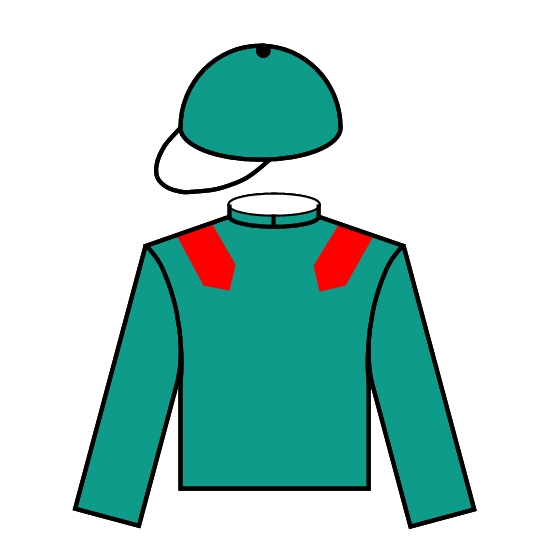 FR3f1191078 (3-3-1)0 (0-0-0)3 (2-0-0)5 (1-3-1)4 (1-2-0)5 (3-2-0)0 (0-0-0)S PasquierA de Royer Dupre(Past 20 runnings)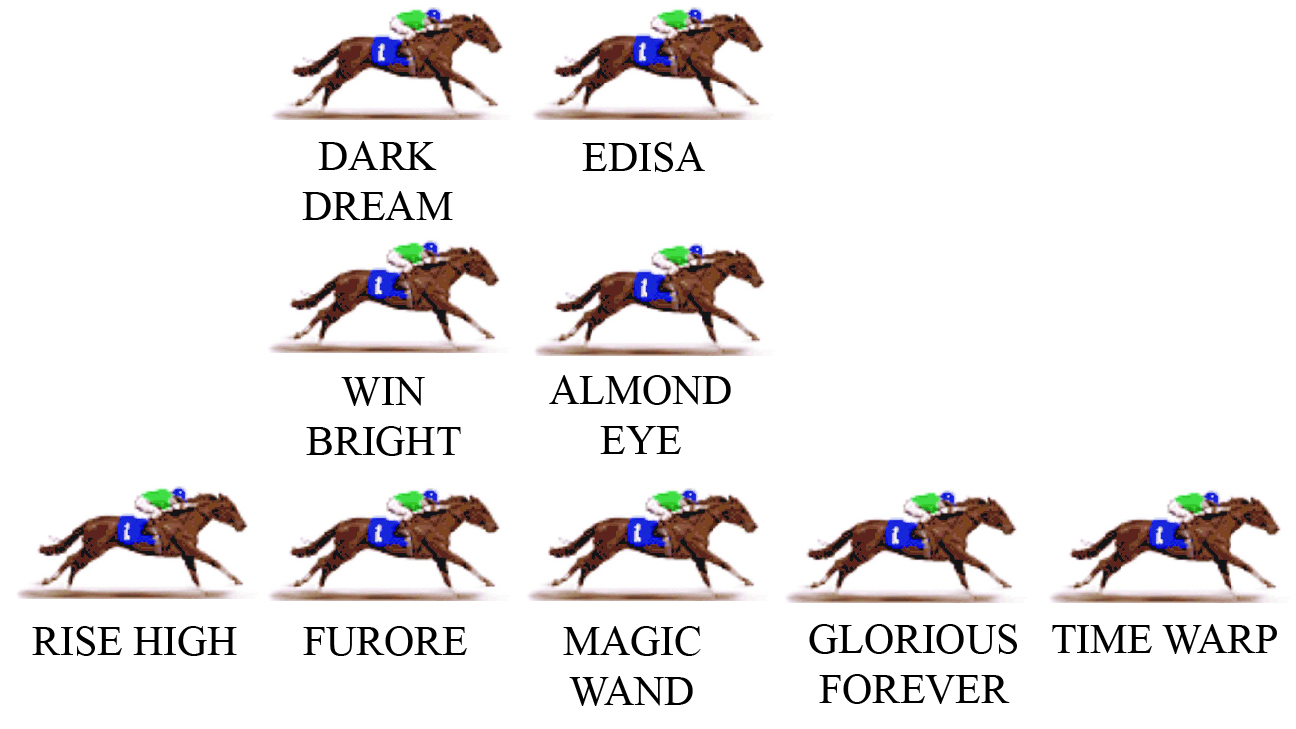 As it has been the last two years, the Hong Kong Cup is fortunate to have the presence of at least two free-running gallopers who will ensure there is speed on. This requires some tactical adjustment from all the other jockeys, because leaving the leaders with a soft time of things on a flat course like Sha Tin gives them too much advantage. On the other hand, taking off early to put pressure on can ruin the chance of the horse that makes that early move. Statistically, the position with the best winning strike-rate in 2000m races is the horse settling midfield, one horse off the fence.LIKELY PACE: GOOD TO SLOW